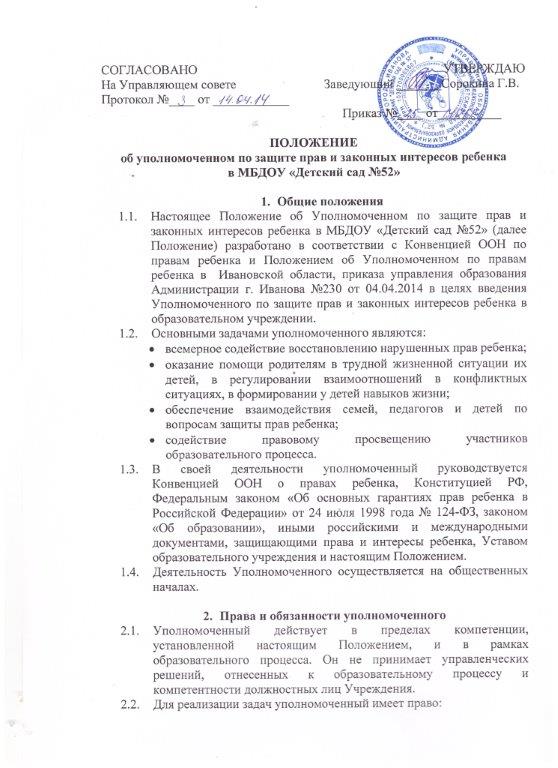 посещать занятия, кружки, секции, родительские собрания, совещания при заведующем;получать объяснения по спорным вопросам от всех участников образовательного процесса;проводить самостоятельно или совместно с администрацией ДОУ проверку факта нарушения прав, свобод и интересов ребенка;заниматься решением проблем по собственной инициативе при выявлении факта грубых нарушений прав ребенка;выбирать себе помощников из числа участников образовательного процесса.Уполномоченный обязан:принять меры по устранению выявленного факта нарушения прав и законных интересов ребенка;при необходимости обращаться к администрации ДОУ с ходатайством о проведении дисциплинарного расследования по фактам выявленных нарушений;в случае конфликтной ситуации содействовать ее разрешению, в том числе путем проведения переговоров с участниками конфликта;передавать обращение (жалобу) должностному лицу, компетентному решить ее по существу, если на то есть согласие заявителя;направлять свои мнения, оценки и предложения по результатам изучения и обобщения информации о нарушении прав, свобод и законных интересов ребенка администрации ДОУ;не разглашать ставшие ему известными в процессе выяснения сведения без согласия заявителя.Уполномоченный рассматривает обращения (жалобы) участников образовательного процесса (воспитанников, педагогов, родителей), касающихся нарушения их прав и свобод, связанных с осуществлением образовательного процесса.Обращение (жалоба) должно быть подано уполномоченному в пятидневный срок со дня нарушения права заявителя или с того дня, когда заявителю стало известно об этом. Жалоба может подаваться как в письменной, так и в устной формах.Уполномоченный должен отказаться от принятия жалобы, не относящейся к его компетентности, аргументируя отказ.Уполномоченный взаимодействует:с инспекцией по делам несовершеннолетних;уполномоченным по правам ребенка г. Иваново;органами управления образования;правозащитными, в том числе общественными организациями.Обеспечение деятельности уполномоченного.Для эффективной работы уполномоченного администрация ДОУ оказывает ему всемерное содействие: обеспечивает отдельным помещением (по возможности), предоставляет запрашиваемые документы и иные сведения, необходимые для осуществления деятельности в рамках его компетентности.Администрация ДОУ не вправе вмешиваться и препятствовать деятельности уполномоченного с целью повлиять на его решение в интересах отдельного лица.Педагогическому работнику, выполняющему функции Уполномоченного, могут быть установлены надбавки к окладу за счет фонда экономии заработной платы или за счет внебюджетных средств в порядке, установленном локальными нормативными актами ДОУ.Порядок избрания уполномоченного и прекращение его полномочий.Уполномоченным может быть только педагогический работник: воспитатель,  старший воспитатель, педагог – психолог, социальный педагог, родитель воспитанника.Участник образовательного процесса, занимающий в ДОУ административную должность, не может быть избран уполномоченным.Порядок избрания уполномоченного:родители на родительских собраниях рассматривают кандидатуры на должность уполномоченного;выбрав кандидатуру, делегируют представителя для участия в общем родительском собрании с целью избрания уполномоченного;педагоги на педсовете рассматривают кандидатуры на должность уполномоченного;выбрав кандидатуру, делегируют представителя для участия в общем родительском собрании с целью избрания уполномоченного;на общем собрании ДОУ избирают уполномоченного открытым или прямым тайным голосованием;для организации и проведения выборов уполномоченного в ДОУ приказом заведующего создается избирательная комиссия.Прекращение деятельности уполномоченного.Уполномоченный прекращает свою деятельность по окончании срока выборов. Уполномоченный может досрочно освобождаться от обязанностей в случаях:увольнения из ДОУ;подачи личного заявления о сложении полномочий;неисполнения своих обязанностей.